Ms. Flaherty’s Classroom News for the Week of  May 8, 2017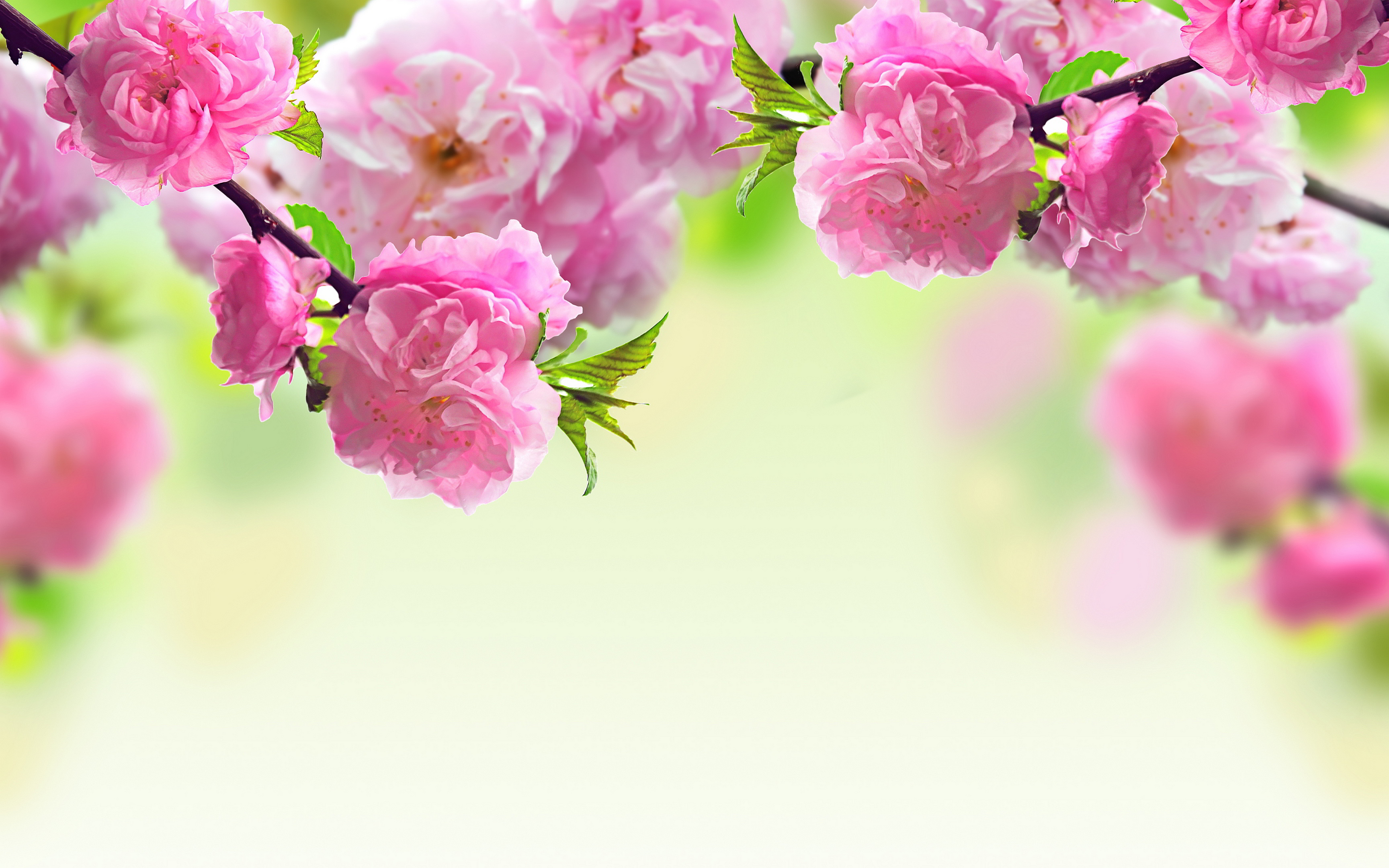 